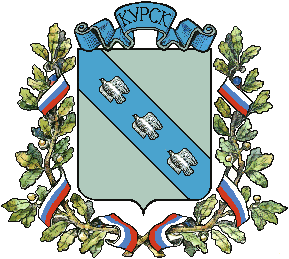 АДМИНИСТРАЦИЯ города курскаКурской областиП О С Т А Н О В Л Е Н И Е«31» декабря  2019г.                               г. Курск                                № 2747О внесении измененийв постановление Администрации города Курска от 07.02.2012 № 346В целях достижения в муниципальном образовании «Город Курск» целевого значения показателя, характеризующего степень достижения результата, указанного в позиции 3.3 целевой модели «Подключение (технологическое присоединение) к системам теплоснабжения, подключение (технологическое присоединение) к централизованным системам водоснабжения и водоотведения», утвержденной распоряжением Правительства Российской Федерации от 31.01.2017 № 147-р «О целевых моделях упрощения процедур ведения бизнеса и повышения инвестиционной привлекательности субъектов Российской Федерации», ПОСТАНОВЛЯЮ:1. Внести в административный регламент по предоставлению муниципальным казенным учреждением «Городская инспекция по жилищно-коммунальному хозяйству и благоустройству» муниципальной услуги «Выдача ордеров (разрешений) на производство земляных работ», утвержденный постановлением Администрации города Курска от 07.02.2012 № 346, следующие изменения:а) в пункте 2.4 слова «20 календарных дней» заменить словами 
«13 рабочих дней»;б) в пункте 3.2.7 слова «2 дня» заменить словами «2 рабочих дня»;в) в пункте 3.3.2:абзац первый дополнить словами «, удостоверяясь в том, что»;в абзаце втором слова «должны быть» исключить;в абзаце шестом слова «3 дня» заменить словами «2 рабочих дня»;г) в абзаце втором пункта 3.3.4 слова «1 день» заменить словами 
«1 рабочий день»;д) в пункте 3.3.5:в абзаце первом слова «пяти дней» заменить словами «четырех дней»;в абзаце втором слова «5 дней» заменить словами «4 рабочих дня»;е) в абзаце втором пункта 3.3.6 слова «2 дня» заменить словами 
«2 рабочих дня»;ж) в пункте 3.3.7 слова «11 дней» заменить словами «6 рабочих дней»;з) в абзаце втором пункта 3.4.2 слова «5 дней» заменить словами 
«3 рабочих дня»;и) в пункте 3.4.3:в абзаце первом слова «основанием для отказа в предоставлении муниципальной услуги, предусмотренной п. 2.8 регламента, либо не устранения заявителем противоречий, неточностей в представленных на рассмотрение документах в порядке, предусмотренном п. 3.3.6 регламента»заменить словами «в соответствии с пунктом 2.8 Административного регламента основанием для отказа в предоставлении муниципальной услуги, или неустранения заявителем замечаний и недостатков, указанных в абзаце первом пункта 3.3.5 Административного регламента, в срок, установленный абзацем первым пункта 3.3.5 Административного регламента»;в абзаце втором слова «5 дней» заменить словами «3 рабочих дня»;к) в пункте 3.4.5 слова «5 дней» заменить словами «3 рабочих дня»;л) в абзаце втором пункта 3.5.5 слова «2 дня» заменить словами 
«2 рабочих дня».2. Управлению информации и печати Администрации города Курска (Комкова Т.В.) обеспечить опубликование настоящего постановления 
в газете «Городские известия».3. Управлению делами Администрации города Курска (Рукин А.Н.) обеспечить размещение настоящего постановления на официальном сайте Администрации города Курска в информационно-телекоммуникационной сети «Интернет».4. Постановление вступает в силу со дня его официального опубликования.Глава города Курска							  В.Н. Карамышев